Математика средний возраст (4-5 лет)Покажи квадрат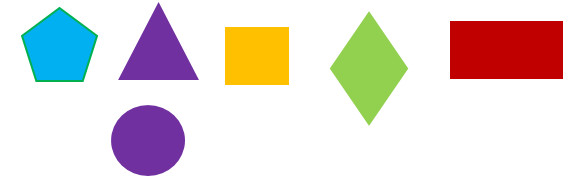 Покажи овал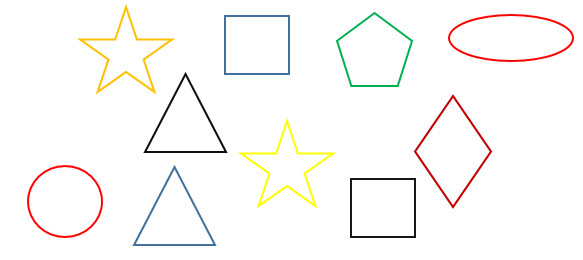 Покажи треугольник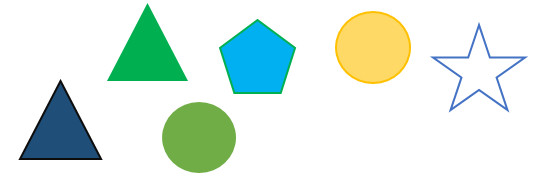 Покажи фигуры одинаковые по цвету.
Покажи фигуры одинаковые по форме.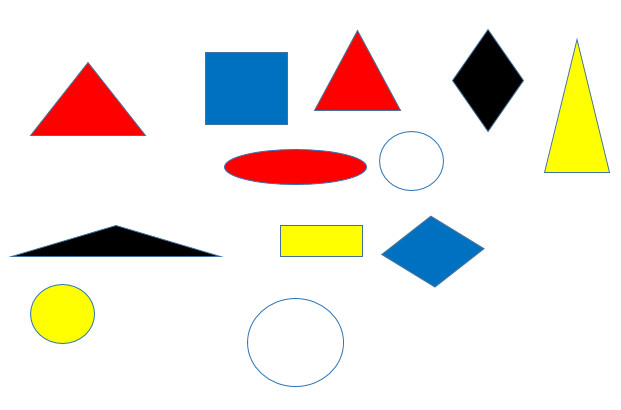 Вычеркни лишнюю фигуру, почему она лишняя?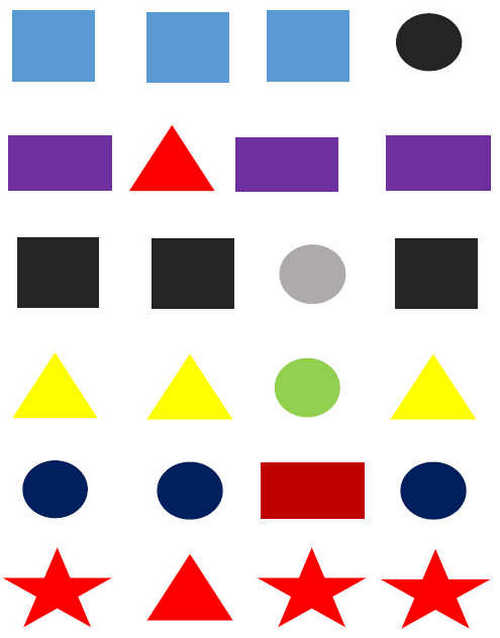 Посчитай и назови сколько.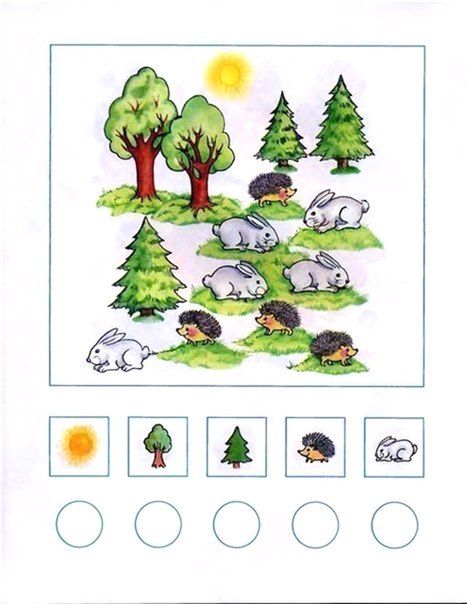 